PLANILHA DA 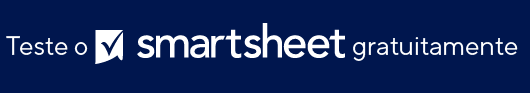 PERSONA DA MARCAVisão geral
da empresa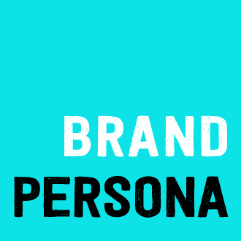 Sua marca
como pessoa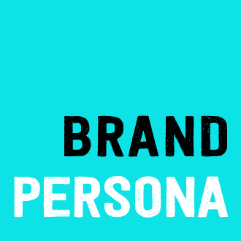 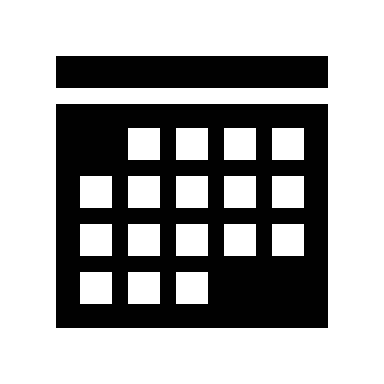 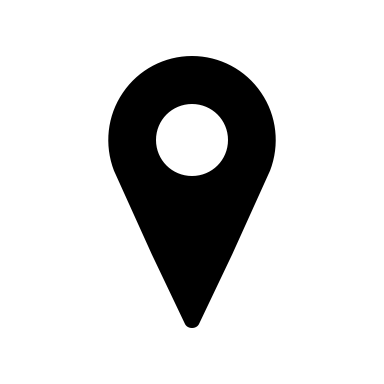 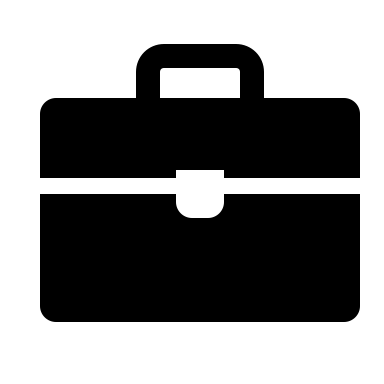 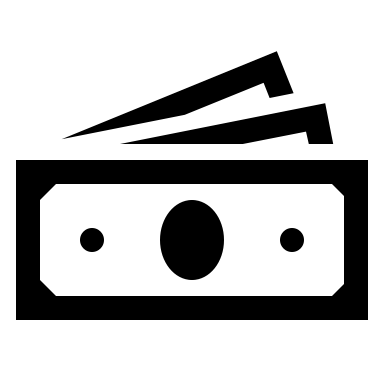 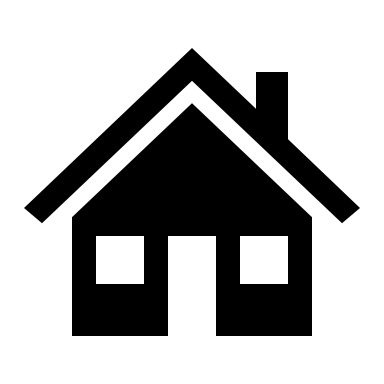 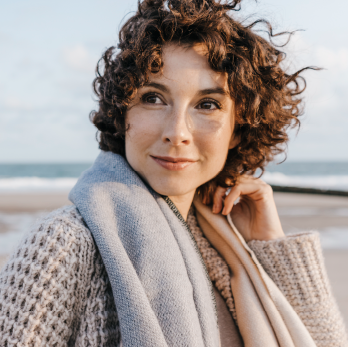 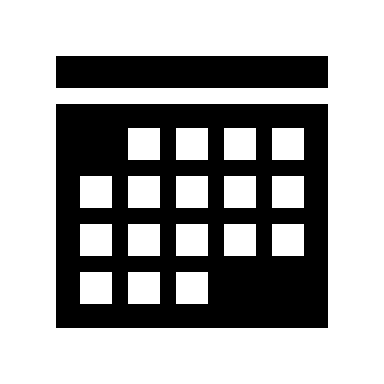 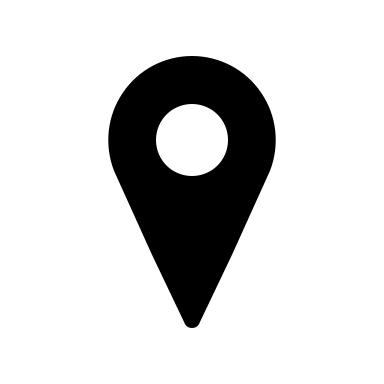 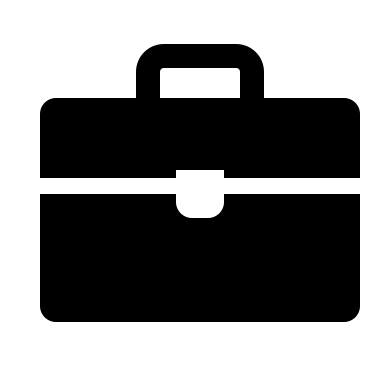 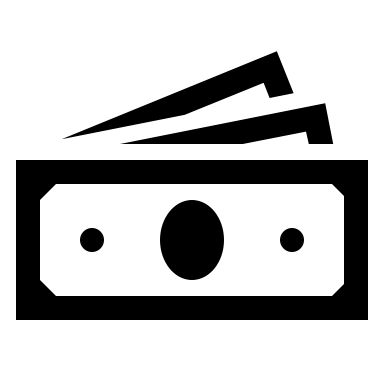 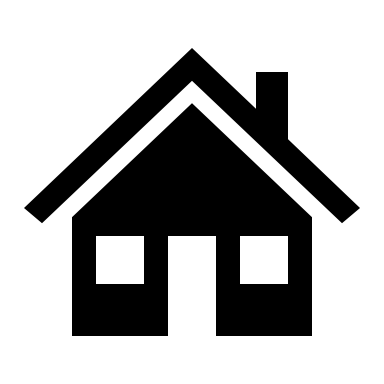 Características da personalidade da marca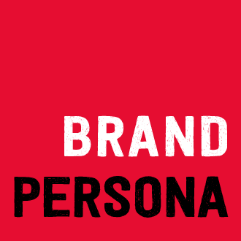 Classifique sua marca com base em quais características a descrevem melhor e são mais importantes para ela.Aplique uma pontuação de 1 a 10 a cada característica, sendo 10 a mais importante. Isso,
mas não aquilo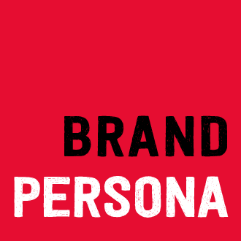 Escolha adjetivos que descrevem as principais características da marca. Exemplo: emotivo, mas não sensacional. Ao final do exercício, escolha as duas principais frases que refletem sua marca a fim de aprimorar suas mensagens e representação da marca.Afiliações e 
crenças da marca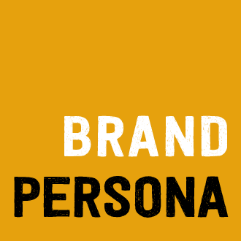 Voz da
marcaIdentidade 
visual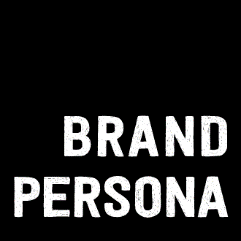 CoresTipografiaLogotipoEscreva um breve resumo do que sua empresa faz e para quem. Escreva uma descrição de quem seria sua marca se fosse uma pessoa. Escolha alguns adjetivos que descrevem claramente esse indivíduo. Inclua uma fotografia para ajudar a visualizar uma pessoa que representa sua marca. CARACTERÍSTICAPONTUAÇÃOCARACTERÍSTICAPONTUAÇÃOCARACTERÍSTICAPONTUAÇÃOAcessívelExclusivaSofisticadaAltruístaFemininaEspirituosaAutoritáriaSimpáticaEspiritualOusadaDivertidaAlta tecnologiaCuidadosaMasculinaBaixa tecnologiaInteligenteMaduraSem tecnologiaCompetenteModernaTradicionalConservadoraAtraenteAcolhedoraCorporativaPolidaInternacionalConfiávelProfissionalJovemDescontraídaPeculiarArrojadaRebeldeEleganteRobustaEstabelecidaSériaEmocionanteSinceraCINCO CARACTERÍSTICAS PRINCIPAISCARACTERÍSTICA 1CARACTERÍSTICA 2CARACTERÍSTICA 3CARACTERÍSTICA 4CARACTERÍSTICA 5Isso, mas não aquilo. Isso, mas não aquilo. Isso, mas não aquilo. mas nãomas nãomas nãomas nãomas nãomas nãomas nãomas nãomas nãomas nãoDUAS FRASES PRINCIPAISFrase 1DUAS FRASES PRINCIPAISFrase 2A quais causas (políticas, sociais, religiosas etc.) sua marca é afiliada?Qual é a relação da sua marca com essas causas?Como o cliente ideal vê suas crenças?Essas crenças e afiliações são relevantes para sua estratégia de marca pública?Como você quer que sua marca faça as pessoas se sentirem?Que outra marca tem uma voz semelhante?Que voz não atrairia seu público-alvo?Quem seria sua marca se fosse uma celebridade?O que torna sua voz diferente da sua concorrência?Como a personalidade da marca é representada visualmente? AVISO DE ISENÇÃO DE RESPONSABILIDADEQualquer artigo, modelo ou informação fornecidos pela Smartsheet no site são apenas para referência. Embora nos esforcemos para manter as informações atualizadas e corretas, não fornecemos garantia de qualquer natureza, seja explícita ou implícita, a respeito da integridade, precisão, confiabilidade, adequação ou disponibilidade do site ou das informações, artigos, modelos ou gráficos contidos no site. Portanto, toda confiança que você depositar nessas informações será estritamente por sua própria conta e risco.